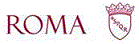 Modulo per la segnalazione dell’evasione dell’obbligo scolastico a.s. 2018 /2019Da compilare esclusivamente in formato wordIstituto scolastico:     Via:                                                                                   tel.:     Meccanografico Istituto principale:          Al Dipartimento Servizi Educativi e Scolastici,                                                                    Politiche della Famiglia e dell’Infanzia                                                                           Uff. Evasione dell’Obbligo Scolastico mail: protocollo.famigliaeducazionescuola@pec.comune.roma.itANNO SCOLASTICO 2018 - 2019Si segnala al Dipartimento Servizi Educativi e Scolastici  che l’alunno di seguito indicato, in base alle risultanze dei registri scolastici qui riportate sinteticamente, è inadempiente all’obbligo scolastico.Dati alunnoCognome:       Nome:      Codice fiscale:       Genere: Luogo di Nascita:      		Data di nascita (gg/mm/aaaa):      Nazionalità:      Indirizzo:       Cap       Città       Comune       Provincia    Municipio Livello  	Classe:  Sezione:     Dati dei genitori o di chi ne esercita la responsabilità genitorialeCognome del Padre (o di chi esercita la responsabilità genitoriale):        Nome:      Luogo di Nascita:      		data di nascita (gg/mm/aaaa):      Indirizzo       Cap       Città       Comune       Provincia    Municipio Recapito telefonico:      Cognome della Madre (o di chi esercita la  responsabilità genitoriale):       Nome:      Luogo di Nascita:      		data di nascita (gg/mm/aaaa):      Indirizzo       Cap       Città       Comune       Provincia    Municipio Recapito telefonico:      È stata richiesta verifica anagrafica dei dati di residenza dei familiari, o di chi ne esercita la patria potestà: Se “Sì”, allegare la documentazione richiesta alla presente segnalazione.Num. giorni di assenza ingiustificata dall’inizio dell’anno scolastico in corso   Attività poste in essere dalla scuola nei confronti dell’alunnoE’ stata inoltrata una segnalazione per inadempienza negli anni scolastici precedenti: Data (gg/mm/aaaa)                                                            	Il Dirigente ScolasticoConvocazione famiglia per colloquio con insegnanti/o Dirigente ………………………	Richiesto intervento dei Servizi Sociali prima dell’invio della segnalazione…………..	Progetto individualizzato a favore dell’alunno ………………………………………….	.  Invio cartolina ai genitori per il richiamo all’adempimento dell’obbligo scolastico ….	  Altro tipo di intervento……………………………………………………………………	 Se è stato attivato un “Altro tipo di intervento”, specificare quale: